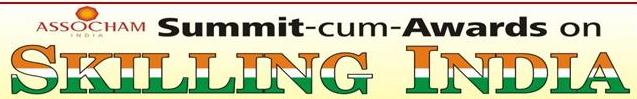 9th August, 2017, Hotel The Lalit, New Delhi      I / we would like to attend / nominate the following:							                                                                                                                                                     Reporting Time:   09: 30 AM  * Please add additional sheets if required. Participation Fee: Rs. 3,000/-  plus 18% GST i.e. Rs. 3540/- per Delegate (10% discount for 2 or more persons from the same organization)Prior Registration with delegate fee is essential. As we have limited capacity, please email/courier registration form.The Registration fee includes lunch, refreshments and full conference material. Registration once confirmed, Delegate fee would be payable. However change of delegates can be considered. Details for online transaction is given below: For further details, please contact: L. Robinson Singh Mob: 9650474873 Tel: 01146550573 Email ID:  robinson@assocham.comThe Associated Chambers of Commerce and Industry of IndiaASSOCHAM Corporate Office: 5, Sardar Patel Marg, Chanakyapuri New Delhi – 110021Tel: 46550555 (Hunting Line) Fax: 46536481/46536482 46536497/46536498DetailsDelegate 1Delegate 2Delegate 3Delegate 4NameDesig.Mob No.Tel (O)Email IDOrganization NameAddressMode of PaymentDetail of Payment -  DD/Cheque No. and DateBy DD / At Par Cheque  in favour of   ASSOCHAM payable at New DelhiNAME OF ACCOUNT HOLDERThe Associated Chambers of Commerce and Industry of India (ASSOCHAM )COMPLETE CONTACT ADDRESS5, Sardar Patel Marg, Chanakyapuri, New Delhi-110021TEL/ FAX/ EMAIL011-46550555/ 011-23017008/9 /accounts@assocham.comBANK NAMEState Bank Of IndiaBRANCH NAME WITH COMPLETE ADDRESS, TELEPHONE NUMBER/EMAIL36, Elite House, Zamrudpur Complex, Kailash Colony, New Delhi   -110048, Tel: 011-29230191.BRANCH'S IFSC CODESBIN0020588TYPE OF BANK ACCOUNT (SB/CURRENT/CASH CREDIT /OD)Over DraftCOMPLETE BANK ACCOUNT NUMBER (LATEST)52050210412MICR CODE OF BANK110004007SWIFT/ BIC  CODESBININBBH47